Education – Improvement Planning Document   2023-24      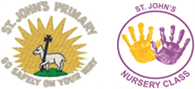 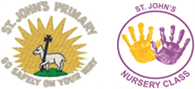 Establishment Name: CONTENTSEstablishment Vision, Values and Aims3 Year overview of priorities – based on the National Improvement FrameworkAction Plan for session 2023-24 including PEF planningSignatures:Our Vision, Values and AimsVision:  Learning and growing together through faith, hard work and love, to go safely on our way. Values:  Respect, Ambition, Love, Patience, Honesty Aims:  Together we will:  Respect each other, all faiths and the world around us. Provide opportunities to develop pupils’ personalities, talents and physical abilities in a variety of settings allowing them to reach their fullest potential in nursery, school and the wider Community. Create a caring and happy environment where we can develop our God given talents. 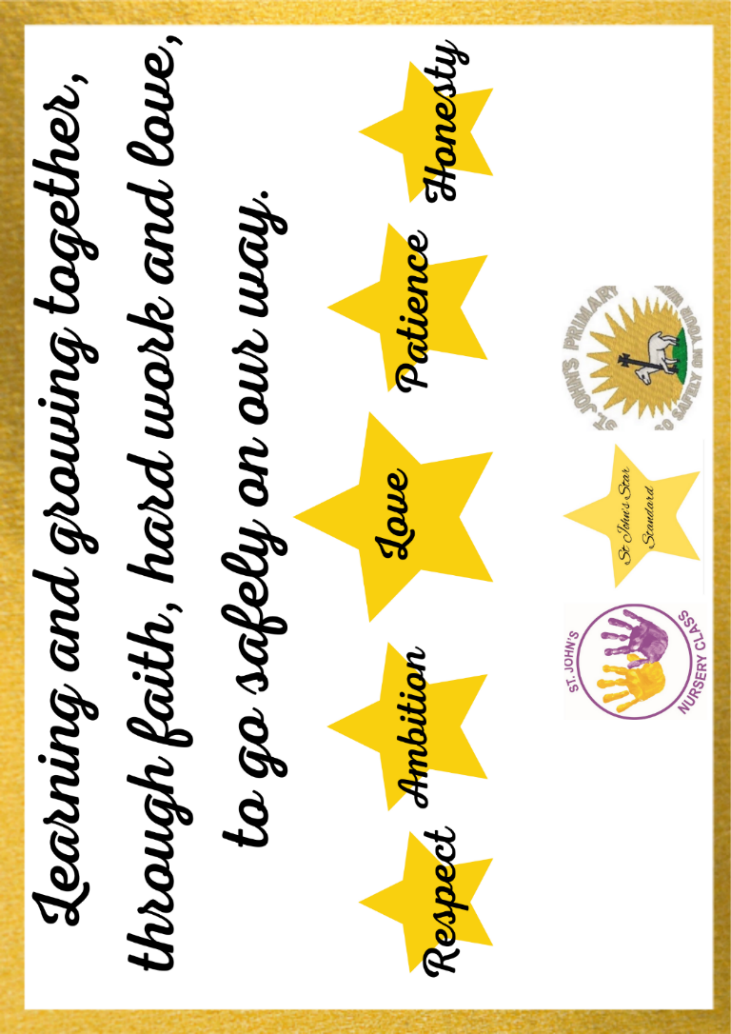 Demonstrate patience and understanding to all in a supportive way. Establish an ethos of honesty in our words and actions. 3 Year Overview of Establishment PrioritiesThe improvement priorities for our establishment are noted on the following page. They have been expressed in the context of the National Improvement FrameworkOur Improvement Priorities extend in a rolling programme over three years. Each priority has been coded accordingly:Session 2023-2024					Session 2024-2025					Session 2025-2026Overview of rolling three year planStakeholder’s viewsHow were stakeholders views collected? Pupils were consulted on school improvement throughout the year in several ways. Groups of up to 6 pupils per class were identified randomly during our Quality Assurance week at 3 separate times throughout the year. During these meetings, pupils brought evidence of their learning with them to discuss with a member of SLT. They also engaged in a discussion around Learning, Teaching and Assessment to determine areas of strength and development, aiming to achieve consistency throughout each year group. Pupils also discussed next steps in their learning and what they need to be successful. In Nursery, children were consulted on a range of topics including developments of outdoors areas, development of block areas and visits outside the nursery. Children, along with their families, were asked about what they enjoyed about nursery, what was going well and what they would improve upon. All children, families, staff and community members were consulted on the Vision and Values of our establishment, helping to solidify the vision and values. All pupils and staff also contributed to the development of the “St John’s Star Standard”, a set of expectations for life in St John’s including, but not limited to, a typical day, a typical play session and planning expectations. Pupils worked collaboratively to update our “Learning Powers” to include example questions to reflect upon the use of these powers. Families were also consulted on school and nursery improvement throughout the year by a series of Microsoft Form questionnaires. These questionnaires sought to find out information from all perspectives. Questions centred around what was going well within the school, what processes and procedures should be kept, what needs to improve, what we should start doing and what we should stop doing. These questionnaires have helped shape our future planning. Staff have been involved in various forms of sharing their views through regular data meetings, whole staff meetings and individual Microsoft Forms questionnaires. Staff also engaged in reflective discussions centred around 2.3 and 3.2 of HGIOS?4 to inform our planning. How was PEF spend consulted on? PEF spending is reflective of all the information gathered throughout the year from all stakeholders. Information gathered has allowed us to plan ahead for maximum school and nursery improvement based on current views. Elements of participatory budgeting also allowed for more autonomy within the community including proposed spending on outdoor play resources. Plan –Session 2023-2024	Head of EstablishmentMartin CraigDateJune 23Quality Improvement OfficerAdam StephensonDateAugust 23National PrioritiesSession 2022-2023Session 2023-2024Session 2024-2025Play pedagogy embedded in Primary 1.Play pedagogy introduced in Primary 2.Elements of Play across all stages. Play pedagogy embedded in Primary 2.Play pedagogy introduced in Primary 3.Elements of Play developed further across all stages.Play pedagogy embedded in Primary 3.Play pedagogy introduced in Primary 4.Play strategy created. Targeted interventions in literacy and numeracyIncreased parental engagementResources for home learning.Families Connect in Early Years.Increased Parental Involvement in learning (reading)Families Connect/Family Learning extended. Increased Parental InvolvementFamily learningWellbeing toolkit (nurture teacher).Whole school nurture investigation.Resilience training for pupils, staff and parents. Development of Whole School Nurture Policy and Strategy.Develop on resilience and readiness to learn.Development of outdoor learning. Laudato Si SchoolsDigital technologiesWorld of WorkContinuation of Laudato SiDigital involvement in reading developmentsContinuation of Laudato SiDigital technologies1+2Placing the human rights and needs of every child and young person at the centre of education Sustaining Gold accreditation for RRS.Pupil Voice Groups. Developing Global Goals across the Nursery and School.  Children’s rights across school and communityCurriculum rationale refreshPriority 1   Priority 1   Priority 1   NIF DriverHGIOS/ELC QIs UNCRCRationale for change based self- evaluation including data and stakeholder viewsWriting attainment across the nursery and school has increased year on year and currently outperforms all comparator schools. However, writing remains our lowest attaining area of the curriculum and so intervention is required. Although the poverty related attainment gap continues to close in this area, 16.8% in 2020/21, it remains our biggest gap at 10.7% in 2022/23, with some stages having a significantly bigger gap than others (P7, P6 and P2).  Class Teachers have indicated that they would like to focus on their delivery of writing lessons to improve outcomes for learners. Reading attainment across the nursery and school has also increased year on year and currently outperforms all comparator schools. However, there is a significant PRAG in Primary 2 of 35.7% which needs addressed. It is worth noting, there are only 30 children in this year group and 3 of them have no assigned SIMD rating therefore this figure may be inaccurate.  Attendance has improved in Session 22/23 but still sits behind pre-Covid Levels. When analysing data, it is clear there is a direct link between poor attendance and the poverty related attainment gap, meaning closer scrutiny is needed. NurseryThere is a growing body of evidence surrounding the impact COVID has had on children's speech, language and communication skills and, so, intervention is needed to ensure pupils in the Nursery have the foundations for effective talking and listening. This is an authority wide initiative.Data from last year shows there was a gap in children's to subitise in numeracy. We hope that by the end of the year we can increase the amount of children who can recognise numerals 0-10 from most to almost all and the amount of children who can subitise to 6 from a few to the majority. Expected outcomes for learners - Who? 	By how much?     By when?     What?Expected outcomes for learners - Who? 	By how much?     By when?     What?School By June 2024, the Poverty Related Attainment Gap in writing will decrease by 2.7% across the school from 10.7% to 8% for a targeted group of learners.By June 2024, Writing attainment will exceed 86% across the school and nursery. By June 2024, the PRAG in reading for P2 will reduce by 6.7% from 35.7% to 29%By June 2024, average attendance will increase from 91.6% to 94% NurseryBy June 2024, a targeted group of N4 and N5 children will improve their speech, language and communication skills by engaging with the “I Can” Toolkit.By June 2024, almost all N5 children will recognise and name numerals from 0-10 and the majority will identify ‘how many?’ up to 6 without having to count (subitising)School By June 2024, the Poverty Related Attainment Gap in writing will decrease by 2.7% across the school from 10.7% to 8% for a targeted group of learners.By June 2024, Writing attainment will exceed 86% across the school and nursery. By June 2024, the PRAG in reading for P2 will reduce by 6.7% from 35.7% to 29%By June 2024, average attendance will increase from 91.6% to 94% NurseryBy June 2024, a targeted group of N4 and N5 children will improve their speech, language and communication skills by engaging with the “I Can” Toolkit.By June 2024, almost all N5 children will recognise and name numerals from 0-10 and the majority will identify ‘how many?’ up to 6 without having to count (subitising)​If PEF spend is supporting – how much and what? ​If PEF spend is supporting – how much and what?  1 PSA to support interventions across school (£17,500).0.4FTE Teacher to support interventions across school (£26,000) 1 PSA to support interventions across school (£17,500).0.4FTE Teacher to support interventions across school (£26,000)Tasks to achieve priorityTimescale RAGThose involved/responsible – including partnersResources and staff developmentWriting training for all staff across the year.Aug 23- June 23PT of Literacy – Jennifer McGachyAll Staff Training PowerpointInverclyde Key Principles for Writing bookletNorth Lanarkshire WritingReview current teaching of writing and reading across school and nursery using St John’s Star Standard to ensure consistency, progression and confidence.By September 23All StaffWriting benchmarksNorth Lanarkshire WritingWriting assessmentsReading BenchmarksIdentification of those pupils in SIMD1+2 who are behind expectation in writing. By September 23PT of LiteracyData DashboardWriting assessments Delivery of team teaching and Coaching/Modelling of writingOngoingPT of LiteracyIn class supportSupport timetableSecond Level teachers to moderate writing with cluster colleagues to ensure consistency of assessment.By November 23Second Level TeachersCluster moderationAssessment samples of behind, on track and beyond pupils Staff follow rigorous timetable targeting those children behind expectation in writing.OngoingAll staffIntervention paperworkRegular check ins to analyse progress.OngoingSLTGIRFEC MeetingsCollegiate meetings to focus on moderation of writing across the establishmentCreation of “Wow” wall for writing OngoingAll staffDedicated space for sharing writingPre and post reciprocal reading assessments for P3-7August 2023 and May 2024P3-7 staffReciprocal Teaching assessmentsExplicit teaching of reciprocal strategies, metacognition strategies and reading comprehension strategies built into Literacy timetable.OngoingP3-7 StaffPT of Literacy Reciprocal Strategies.Identification of targeted group of SIMD 1-2 learners for reading intervention. By September 23SLTSupport for Learning TeacherPSAWhole school reading screeningCatch Up LiteracyDecodable readersPlanning for invention groupsTargeted intervention for identified pupils in Catch Up Literacy OngoingSupport for Learning TeacherPSAsCatch Up LiteracyImprovements in attendance procedures and attendance dataBy June 24SLTEd Psych – Tayrn MoirClerical – Lesley GallacherAttendance Committee meetingsSEEMISAudit of systems for attendanceEngage with colleagues across West Partnership to share good practice in raising attendanceTerm 2DHTWorking collaboratively to engage in “Attendance and Engagement in Schools Collaborative Action Research Programme”Nursery Depute to take part in I Can Toolkit Workshops delivered by Speech and Language TherapyBy June 2023Donna, Nursery DeputePaula, SALTYvonne Gallagher, Early Years ManagerI Can ToolkitNursery depute to deliver initial introduction to the I Can Toolkit to all EYECOs in August In-ServiceBy August 2023Donna, Nursery DeputeAll EYECOSI Can ToolkitI Can Power Point provided by SALTNursery Depute to meet with Paula from SALT to plan how the toolkit will be rolled out in the nurseryBy September 2023Donna, Nursery DeputePaula, SALTI Can ToolkitPaula from SALT to deliver Twilight Training sessions for all nursery staff on how to use toolkitBy October 2023Paula, SALTNursery Depute and all EYECOSI Can ToolkitA target group of N4 and N5 children to be identified and baseline of speech, language and communication skills to be taken.By November 2023Paula, SALTNursery DeputeKey WorkersTrackers from I Can ToolkitTarget group of children to engage in “I Can” activities appropriate to their stage of development each week.Ongoing until May 2024Key WorkersActivity cards from toolkitInformation to be shared to parents on how to support children’s speech, language and communication skills Through Nursery Newsletters, Home Learning Ideas and Stay and Play sessions.By April 2024Nursery DeputeParental handouts and information from toolkitAssessment of speech, language and communication skills to be carried out for target group of children to determine progress made.By May 2024Paula, SALTNursery DeputeKey WorkersTrackers from I Can ToolkitAll EYECOs to take part in training from the National Counting Series (Education Scotland) on “Subitising”By October 2023Nursery Depute All EYECOSRecorded training session from Maria Docherty and Yvonne Sommerville from Education Scotland National Counting Series PadletNational Counting Series (padlet.com)Staff to complete the takeaway tasks from this session to improve the frequency and quality of subitising interactions, experiences and spaces on offer, inside and out.By December 2023Nursery DeputeAll EYECOs“Subitising” Takeaway GridAll EYECOs to take part in training from the National Counting Series (Education Scotland) on “Beyond Counting”By January 2024Nursery Depute All EYECOSRecorded training session from Maria Docherty and Yvonne Sommerville from Education Scotland National Counting Series PadletNational Counting Series (padlet.com)Staff to complete the takeaway tasks from this session to improve the frequency and quality of numeral interactions, experiences and spaces on offer, inside and out.By March 2024Nursery DeputeAll EYECOs“Beyond Counting” Takeaway GridStaff will complete a “Primary 1 Transition Record” for all N5 children which will indicate who can subitise up to 6 and recognise numerals from 0-10.By May 2023Key WorkersInverclyde ELC to P1 Transition RecordsMeasure of Impact: What we will see and where?   How will we measure this?   What does “better” look like?   How will we recognise better when we see it?PRAG will decrease – this will be tracked closely at each data drop to ensure we are on track to reach or exceed our target.Inverclyde Writing Assessments and in house/cluster moderation will ensure consistency and increased confidence in TPJs.Planning meetings, stage meetings and data meetings will all focus on writing development against the benchmarks and St John’s Star Standard to ensure pupils are making appropriate progress. Written pieces of work from children will show progress and children will be able to confidently speak about this progress. Pre and post reading assessments will show an increase in understanding of reciprocal approaches and reading comprehension strategies positively impacting attainment in reading. Targeted pupils identified through assessment will take part in interventions to improve reading attainment based on assessment results.Regular attendance meetings with new attendance committee will ensure closer scrutiny of attendance trends ensuring we are better positioned to offer support for families earlier to increase attendance resulting in better wellbeing and attainment. Nursery practitioners will have increased confidence to identify children in need of intervention, plan for them and deliver the intervention. N4 and N5 children will engage in “I can” sessions and will progress in line with the aims of the resource.We will do this by accessing training from Ed Scotland and using the takeaway grids from this to improve the quality of the interactions, experiences and spaces on offer in numeracy.Priority 2                      Placing the human rights and needs of every child and young person at the centre of education. Priority 2                      Placing the human rights and needs of every child and young person at the centre of education. Priority 2                      Placing the human rights and needs of every child and young person at the centre of education. NIF DriverHGIOS/ELC QIs UNCRCRationale for change based self- evaluation including data and stakeholder viewsStaff and pupil feedback from the development of play in Primary 1, and its implementation into Primary 2, has been very positive.  Children’s needs are being met in class by experienced class teachers and PSAs, supported by the Nurture Teacher where appropriate.  For Primary 1, we continue to experience similar levels of attainment across L&T, Reading, Writing and Numeracy, results that are higher than pre-play pedagogy on the whole. For Primary 2, we have maintained attainment levels across Literacy and Numeracy despite changes in pupil numbers. All evaluations show that our approach to play, and its evolution, have been received well by pupils, staff and parents.  We will take tentative steps to increase opportunities for play into Primary 3, being mindful of the needs analysis of the children. We will continue to ensure continuity of approach at Primary 1 and Primary 2. Working with other schools, we will develop our outdoor learning and loose parts offer so that all stages can build upon good practice and develop their approaches to outdoor learning and playful experiences.  NurseryIn Nursery, session 2023/24 will bring 24 new children that have not attended our nursery before. Staff will ensure the curriculum meets their needs and ensure they, and their families, are involved in their learning.Expected outcomes for learners - Who? 	By how much?     By when?     What?Expected outcomes for learners - Who? 	By how much?     By when?     What?SchoolBy June 2024, all Primary 1 and Primary 2 pupils will access a play based curriculum leading to improved readiness to learn.By June 2024, all Primary 3 pupils will access a hybrid curriculum including play pedagogy and other research based pedagogies leading to improved well-being and attainment. By June 2024, all pupils will regularly experience playful experiences including outdoor learning/loose parts, impacting on wellbeing and attainment.NurseryBy June 2024, all N4 and N5 pupils will benefit from playful experiences both indoors and outdoors following a needs analysis of new children. SchoolBy June 2024, all Primary 1 and Primary 2 pupils will access a play based curriculum leading to improved readiness to learn.By June 2024, all Primary 3 pupils will access a hybrid curriculum including play pedagogy and other research based pedagogies leading to improved well-being and attainment. By June 2024, all pupils will regularly experience playful experiences including outdoor learning/loose parts, impacting on wellbeing and attainment.NurseryBy June 2024, all N4 and N5 pupils will benefit from playful experiences both indoors and outdoors following a needs analysis of new children. ​If PEF spend is supporting – how much and what? ​If PEF spend is supporting – how much and what?  1 PSA to support development of Play across P1-P3 (£17,500).Resources to support development of Outdoor Play across the School (£3000). 1 PSA to support development of Play across P1-P3 (£17,500).Resources to support development of Outdoor Play across the School (£3000).Tasks to achieve priorityTimescale RAGThose involved/responsible – including partnersResources and staff developmentTraining opportunities to upskill Primary 3 teachers.OngoingDHT Leanne CannonInverclyde Play Strategy Primary 3 teachers to visit other schools and authorities to increase their knowledge of Play at Primary 3.OngoingLucy TierneyEmma WilkinsUpskilling of PSAs in p1, 2 and 3.OngoingDHT Leanne CannonDHN Donna Buirds PSAs - Maureen Gemmel, Gillian Hutton, Lorna Reid and Danielle Sheekey.Inverclyde Play StrategyRealising the AmbitionInverclyde Play PadletEngagement with Play Associates across the year.OngoingAll StaffInverclyde Play StrategyCreation of action plan for the session.By October 23All StaffInverclyde Play StrategyInformation on Play as part of meet the teacher.August 23P1-3 Teachers – Pauline Walker, Jacqueline Morris, Claire Scott, Sinead Sinclair, Emma Wilkins and Lucy TierneyInverclyde Play PadletOngoing sharing of practice with other schools to develop approaches.OngoingAll StaffOngoing planning across Early and First LevelOngoingAll StaffStage Planning timetableRegular opportunities for engagement with educational research and literature.OngoingAll StaffSLT to engage with colleagues in Kilmacolm Primary and Nursery Class on joint Loose Parts plan. By October 23SLTOutdoor learning opportunities taking place weekly for Primary 1 and 2 Children. From August 23Primary 1 and 2 staff Analysis of needs for all N4 and N5 children. From August, October and November 23Nursery Staff“All about me”Experiences, interactions and spaces will reflect the children’s interests and allow for progression of skills. OngoingNursery StaffPlanning Realising the AmbitionIncreased opportunities to plan across the Early LevelOngoingNursery and P1 staffEs and Os and curriculum overviews. Measure of Impact: What we will see and where?   How will we measure this?   What does “better” look like?   How will we recognise better when we see it?SchoolThrough pre and post staff questionnaires staff confidence will increase for the staff involved in delivering and supporting play in Primary 3 leading to quality learning experiences for pupils, impacting wellbeing and attainment.Through GIRFEC and data meetings, staff will report an increase in the number of pupils that are ready to engage in learning at their level in N4-P3.Termly tracking meetings with staff will indicate progress for all learners against the benchmarks.Staff planning will clearly show play experiences and targets for improvement leading to better outcomes for pupils.Parental attendance at Stay and Play sessions will be more than 50% for all N4, N5, P1 and P2 pupils. Increase in collaborative planning at Early Level leading to more meaningful experiences for children.Classroom observations (formal and informal) will show an increase in quality play pedagogy impacting positively on pupil experience.Most learners at N4-P3 will make expected progress in literacy and numeracy.Establishment of systems to allow for daily outdoor play for P1-P2 pupils, with P3-P7 pupils benefiting from regular outdoor play positively impacting on wellbeing.Pupil feedback in questionnaires will indicate positive feedback in relation to experiences and recognition of skills/learning powers developed.Nursery Staff will provide education to a new cohort following children’s interests and needs.Children’s interests will be reflected in the experiences on offer. Increased planning across early level will ensure children have a depth of coverage across the early level.Priority 3                      Placing the human rights and needs of every child and young person at the centre of educationPriority 3                      Placing the human rights and needs of every child and young person at the centre of educationPriority 3                      Placing the human rights and needs of every child and young person at the centre of educationNIF DriverSchool ImprovementHGIOS/ELC QIs UNCRCRationale for change based self- evaluation including data and stakeholder viewsAs an establishment and cluster, we recognise that many of our families have experience of trauma and this can affect their daily lives, how they engage in education and their expected outcomes. Many conversations with families over session 2022/23 have shown us that it is imperative that we better understand the position of our families and work collaboratively to create an inclusive, trauma informed environment where all can succeed with the support necessary. Learning within an inclusive, trauma informed establishment will ensure children have the best possible chances in an environment that recognises and supports the needs of all. Staff will feel confident to signpost pupils and families to the correct support services, meeting their needs. Delivering projects such as Roots of Empathy will support children to continue to develop pro-social skills and become more empathic.To ensure consistency across our establishment and the whole authority, it is necessary to embed a rigorous approach to single agency planning.NurseryFeedback from learning visits has indicated that the nursery is lacking in a calm/cosy space. Due to space limitation indoors, it was agreed that a suitable space could be identified outdoors to create a "Zen Den" where children can go to regulate feel calm/quiet/cosy.Expected outcomes for learners - Who? 	By how much?     By when?     What?Expected outcomes for learners - Who? 	By how much?     By when?     What?By June 2024, all staff will be trauma aware following an audit of knowledge and subsequent training, impacting positively upon learners’ experiences. By March 2024, all families will have the opportunity to engage in trauma informed information sessions to increase their knowledge and understanding of trauma which will allow them to support their children. By June 2024, all Primary 7 pupils will increase their understanding of brain development, including emotions such as empathy, by engaging in Roots of Empathy sessions.By October 2023, the new Single Agency Meeting procedures will be implemented across the establishment for any child who needs this.Nursery  By June 2024, all children will have access to a calm/quiet area to regulate their emotions (Zen Den)By June 2024, all staff will be trauma aware following an audit of knowledge and subsequent training, impacting positively upon learners’ experiences. By March 2024, all families will have the opportunity to engage in trauma informed information sessions to increase their knowledge and understanding of trauma which will allow them to support their children. By June 2024, all Primary 7 pupils will increase their understanding of brain development, including emotions such as empathy, by engaging in Roots of Empathy sessions.By October 2023, the new Single Agency Meeting procedures will be implemented across the establishment for any child who needs this.Nursery  By June 2024, all children will have access to a calm/quiet area to regulate their emotions (Zen Den)​If PEF spend is supporting – how much and what? ​If PEF spend is supporting – how much and what? Roots of Empathy training - £1800	Roots of Empathy training - £1800	Tasks to achieve priorityTimescale RAGThose involved/responsible – including partnersResources and staff developmentStaff to audit establishment against Bronze Trauma Framework (Dr J Nock)August 23All StaffNock Consultancy Audit toolSLT to undertake STILT training. By September 23SLTSTILT TrainingStaff to undertake NHS Scotland e-modules on Trauma informed practices. By December 23All StaffTrauma TrainingStaff to work closely with Dr T Moir, developing understanding of trauma and its links to the nurturing principles.OngoingAll StaffIn-service training based on auditWork closely with cluster to identify shared goals in raising awareness of trauma.Term 1HTs of cluster to co-ordinateIn-service training based on auditCluster community event including information sessions, speakers and workshops aimed at all parents.By January 24ClusterBased on AuditJoint CampusGlasgow wellbeing Tool used to identify needs analysis of learners across the establishment.August 23 and May 24All staffGlasgow Wellbeing and Motivational ProfileInterventions planned for based on needs analysis of pupils.August 23 and May 24All staffGlasgow Wellbeing and Motivational ProfileIntervention plannersDHT to be trained to become Roots of Empathy teacherOngoingDHT Leanne CannonRoots of Empathy TrainingPrimary 7 to undergo Roots of Empathy sessions in 2023/24.OngoingDHT Leanne Cannon P3 pupils and staffRoots of Empathy resourcesPT to undertake LIAM training.OngoingPT Jennifer McGachyLIAM Training Identification of pupils who would benefit from LIAM. Ongoing PT Jennifer McGachyLIAM resourcesImplementation of authority-wide paperwork for Single Agency MeetingsBy October 24DHT Leanne CannonAuthority processesApplication for Tesco Community Grant to be submittedBy October 2023Donna, Nursery DeputeLeanne, DHTTamara Hedderwick, Community Enabler, TescoApplication FormSuitable place in outdoor area to be agreed for new “Zen Den” structure. Any ground work to be prepared. By December 2023Martin, HTAll nursery staffMr McKee, JanitorTony Lawson, Property ServicesResources dependant on needs of the agreed areaStructure & suitable resources (cushions, rugs, fairy lights, mirrors, emotional regulation visuals) to be sourced. (varying choices dependent on amount of grant- £500, £1000 or £1500)By February 2024Donna, Nursery DeputeAll nursery staffEarly Years CataloguesFunding to be agreed from Tesco Community Grant and orders placed.By April 2024Donna, Nursery DeputeTamara Hedderwick, Community Enabler, TescoGillian, Nursery ClericalPamela Fulton, Business Support OfficerOrder formsStructure to be built and decorated to create a calm/quiet “Zen Den” outside.By June 2024All nursery staffMr McKee, JanitorResources purchased with grantMeasure of Impact: What we will see and where?   How will we measure this?   What does “better” look like?   How will we recognise better when we see it?Through the Glasgow Wellbeing and Motivational Profile questionnaires, pupils will indicate an increased knowledge and understanding of their own wellbeing and how this plays a part in our growth and development as individuals. The Glasgow Wellbeing and Motivational Profile data will also correlate with Teacher data to ensure we have a more holistic overview of the needs of our children. Through CLPL and collaborative Professional planning across the cluster, staff will be able to use their knowledge of trauma to inform their planning, their relationships and their engagement with both pupils and their families to ensure experiences at school and nursery are appropriate. Children will have a better understanding on trauma and how this can shape their understanding of the world around them.Primary 7 pupils will be able to follow the Roots of Empathy programme, developing key emotions. This training will have longevity with an in house trained member of staff ensuring future cohorts will be able to develop empathy and other prosocial skills. Through parent attendance at planned community cluster events and questionnaires, there will be an increase in understanding of trauma and its effect on our community.Having a trained LIAM practitioner in house will allow pupils to access this resource when necessary to ensure anxiety does not become a barrier to their learning. Children in nursery will have access to a recognised area to allow for co-regulation and regulation in a calm environment.Priority 4: Priority 4: Priority 4: NIF DriverHGIOS/ELC QIs UNCRCDeveloping in FaithRationale for change based self- evaluation including data and stakeholder views Rationale for change based self- evaluation including data and stakeholder views Rationale for change based self- evaluation including data and stakeholder views Rationale for change based self- evaluation including data and stakeholder views Rationale for change based self- evaluation including data and stakeholder views In the session 2022-2023, we worked as a whole establishment community to refresh our Vision and Values. We also agreed a shared set of expectations, the “St John’s Star Standard”. As a result of this refresh, we will focus our approach to developing our curriculum. The Community of St John’s continues to diversify therefore it is important that we enhance inclusion and challenge discrimination to promote a culture of equality and diversity. It is important that our children can see themselves in our curriculum and have a sense of belonging. Pupils, staff and the wider community have the knowledge, skills, awareness and confidence to talk about diversity in our community. In the session 2022-2023, we worked as a whole establishment community to refresh our Vision and Values. We also agreed a shared set of expectations, the “St John’s Star Standard”. As a result of this refresh, we will focus our approach to developing our curriculum. The Community of St John’s continues to diversify therefore it is important that we enhance inclusion and challenge discrimination to promote a culture of equality and diversity. It is important that our children can see themselves in our curriculum and have a sense of belonging. Pupils, staff and the wider community have the knowledge, skills, awareness and confidence to talk about diversity in our community. In the session 2022-2023, we worked as a whole establishment community to refresh our Vision and Values. We also agreed a shared set of expectations, the “St John’s Star Standard”. As a result of this refresh, we will focus our approach to developing our curriculum. The Community of St John’s continues to diversify therefore it is important that we enhance inclusion and challenge discrimination to promote a culture of equality and diversity. It is important that our children can see themselves in our curriculum and have a sense of belonging. Pupils, staff and the wider community have the knowledge, skills, awareness and confidence to talk about diversity in our community. In the session 2022-2023, we worked as a whole establishment community to refresh our Vision and Values. We also agreed a shared set of expectations, the “St John’s Star Standard”. As a result of this refresh, we will focus our approach to developing our curriculum. The Community of St John’s continues to diversify therefore it is important that we enhance inclusion and challenge discrimination to promote a culture of equality and diversity. It is important that our children can see themselves in our curriculum and have a sense of belonging. Pupils, staff and the wider community have the knowledge, skills, awareness and confidence to talk about diversity in our community. In the session 2022-2023, we worked as a whole establishment community to refresh our Vision and Values. We also agreed a shared set of expectations, the “St John’s Star Standard”. As a result of this refresh, we will focus our approach to developing our curriculum. The Community of St John’s continues to diversify therefore it is important that we enhance inclusion and challenge discrimination to promote a culture of equality and diversity. It is important that our children can see themselves in our curriculum and have a sense of belonging. Pupils, staff and the wider community have the knowledge, skills, awareness and confidence to talk about diversity in our community. Expected outcomes for learners - Who? 	By how much?     By when?     What?Expected outcomes for learners - Who? 	By how much?     By when?     What?Expected outcomes for learners - Who? 	By how much?     By when?     What?Expected outcomes for learners - Who? 	By how much?     By when?     What?Expected outcomes for learners - Who? 	By how much?     By when?     What?Expected outcomes for learners - Who? 	By how much?     By when?     What?By June 2024, a Diversity Committee will be established to improve racial dialogue and promote anti-racism throughout the establishment.By June 2024, St John’s Star Standard will develop to include universal strategies to ensure progression of all children to promote a culture of equality.By June 2024, a Diversity Committee will be established to improve racial dialogue and promote anti-racism throughout the establishment.By June 2024, St John’s Star Standard will develop to include universal strategies to ensure progression of all children to promote a culture of equality.By June 2024, a Diversity Committee will be established to improve racial dialogue and promote anti-racism throughout the establishment.By June 2024, St John’s Star Standard will develop to include universal strategies to ensure progression of all children to promote a culture of equality.By June 2024, a Diversity Committee will be established to improve racial dialogue and promote anti-racism throughout the establishment.By June 2024, St John’s Star Standard will develop to include universal strategies to ensure progression of all children to promote a culture of equality.By June 2024, a Diversity Committee will be established to improve racial dialogue and promote anti-racism throughout the establishment.By June 2024, St John’s Star Standard will develop to include universal strategies to ensure progression of all children to promote a culture of equality.By June 2024, a Diversity Committee will be established to improve racial dialogue and promote anti-racism throughout the establishment.By June 2024, St John’s Star Standard will develop to include universal strategies to ensure progression of all children to promote a culture of equality.​If PEF spend is supporting – how much and what? ​If PEF spend is supporting – how much and what? ​If PEF spend is supporting – how much and what? ​If PEF spend is supporting – how much and what? ​If PEF spend is supporting – how much and what? ​If PEF spend is supporting – how much and what? N/AN/AN/AN/AN/AN/ATasks to achieve priorityTimescale RAGThose involved/responsible – including partnersResources and staff developmentResources and staff developmentResources and staff developmentResources and staff developmentAppoint a Diversity Committee and create a plan of actionOctober 23Diversity CommitteeSLTEducation Scotland Anti-Racism resourcesEducation Scotland Anti-Racism resourcesEducation Scotland Anti-Racism resourcesEducation Scotland Anti-Racism resourcesBuilding Racial Literacy trainingJune 24Leanne Cannon DHTBRL courseBRL courseBRL courseBRL courseProfessional learning opportunities for all staff members throughout the year to develop racial dialogue, racial terminology and promote anti-racism.  June 24SLTTeachersPSAsJanitorDiversity committee to become anti-racist educators and share a common language about race with the whole school. June 24Diversity CommitteeClassroom audit of environment to ensure all children have a sense of belonging within their classroom/playroom. February 24TeachersSLTSource, buy and distribute texts by diverse authors (featuring characters of colour, religion and disabilities) to increase representation of diversity in class libraries.December 24All ClassesVarious sourcesVarious sourcesVarious sourcesVarious sourcesWhole school establishment collegiate events to create universal strategies to support learners with additional support needs including dyslexia, ASD & ADHD. February 24SLTTeachersNursery StaffPSAsConsultation with parents/carers to ensure their opinions and thoughts are represented in our ‘Universal Strategies’ document. April 24SLTParents/CarersConsultation with pupils with additional support needs to ensure their opinions and thoughts are represented in our ‘Universal Strategies’ document. April 24SLTASN PupilsCelebrating diversity at assembly through focussed assemblies on additional support needs including, but not limited to, dyslexia, ASD & ADHD. June 24SLTWhole school interdisciplinary learning on ‘the brain’ and how we learn. June 24All Classes Measure of Impact: What we will see and where?   How will we measure this?   What does “better” look like?   How will we recognise better when we see it?Measure of Impact: What we will see and where?   How will we measure this?   What does “better” look like?   How will we recognise better when we see it?Measure of Impact: What we will see and where?   How will we measure this?   What does “better” look like?   How will we recognise better when we see it?Measure of Impact: What we will see and where?   How will we measure this?   What does “better” look like?   How will we recognise better when we see it?Measure of Impact: What we will see and where?   How will we measure this?   What does “better” look like?   How will we recognise better when we see it?Measure of Impact: What we will see and where?   How will we measure this?   What does “better” look like?   How will we recognise better when we see it?Measure of Impact: What we will see and where?   How will we measure this?   What does “better” look like?   How will we recognise better when we see it?Measure of Impact: What we will see and where?   How will we measure this?   What does “better” look like?   How will we recognise better when we see it?Increased confidence of staff when teaching about racial diversity Common language will be used throughout the school when discussing race. Increased confidence of staff when dealing with racist incidents Children report greater understanding of anti-racism and racial diversityChildren will report that they see themselves in the curriculum. Children with an ASN will benefit from universal strategies shared across the environment and will be able to access learning and teaching with confidence. All children will have a better awareness of additional support needs and how their peers are supported. Increased confidence of staff when teaching about racial diversity Common language will be used throughout the school when discussing race. Increased confidence of staff when dealing with racist incidents Children report greater understanding of anti-racism and racial diversityChildren will report that they see themselves in the curriculum. Children with an ASN will benefit from universal strategies shared across the environment and will be able to access learning and teaching with confidence. All children will have a better awareness of additional support needs and how their peers are supported. Increased confidence of staff when teaching about racial diversity Common language will be used throughout the school when discussing race. Increased confidence of staff when dealing with racist incidents Children report greater understanding of anti-racism and racial diversityChildren will report that they see themselves in the curriculum. Children with an ASN will benefit from universal strategies shared across the environment and will be able to access learning and teaching with confidence. All children will have a better awareness of additional support needs and how their peers are supported. Increased confidence of staff when teaching about racial diversity Common language will be used throughout the school when discussing race. Increased confidence of staff when dealing with racist incidents Children report greater understanding of anti-racism and racial diversityChildren will report that they see themselves in the curriculum. Children with an ASN will benefit from universal strategies shared across the environment and will be able to access learning and teaching with confidence. All children will have a better awareness of additional support needs and how their peers are supported. Increased confidence of staff when teaching about racial diversity Common language will be used throughout the school when discussing race. Increased confidence of staff when dealing with racist incidents Children report greater understanding of anti-racism and racial diversityChildren will report that they see themselves in the curriculum. Children with an ASN will benefit from universal strategies shared across the environment and will be able to access learning and teaching with confidence. All children will have a better awareness of additional support needs and how their peers are supported. Increased confidence of staff when teaching about racial diversity Common language will be used throughout the school when discussing race. Increased confidence of staff when dealing with racist incidents Children report greater understanding of anti-racism and racial diversityChildren will report that they see themselves in the curriculum. Children with an ASN will benefit from universal strategies shared across the environment and will be able to access learning and teaching with confidence. All children will have a better awareness of additional support needs and how their peers are supported. Increased confidence of staff when teaching about racial diversity Common language will be used throughout the school when discussing race. Increased confidence of staff when dealing with racist incidents Children report greater understanding of anti-racism and racial diversityChildren will report that they see themselves in the curriculum. Children with an ASN will benefit from universal strategies shared across the environment and will be able to access learning and teaching with confidence. All children will have a better awareness of additional support needs and how their peers are supported. Increased confidence of staff when teaching about racial diversity Common language will be used throughout the school when discussing race. Increased confidence of staff when dealing with racist incidents Children report greater understanding of anti-racism and racial diversityChildren will report that they see themselves in the curriculum. Children with an ASN will benefit from universal strategies shared across the environment and will be able to access learning and teaching with confidence. All children will have a better awareness of additional support needs and how their peers are supported. Cost of the school day PEF support £4025 for residential experiences for 51 P6 and P7 pupils who reside in SIMD 1+2. Total PEF spend to support developments 2 x PSAs - £35,0001 x 0.4FTE Teacher - £26,000Play Resources - £3000Roots of Empathy Training - £1800Residential Trips SIMD 1+2 - £4025.Total - £69,895. 